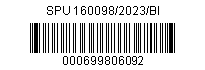 	UID: spudms00000013558821	č. smlouvy 403-2023-505207DOHODA O UKONČENÍ PŘÍKAZNÍ SMLOUVY č. 1254-2022-505207uzavřená dle § 2430 a násl. zákona č. 89/2012 Sb., občanského zákoníku, ve znění pozdějších předpisů (dále jen „občanský zákoník“)I.Smluvní stranyPříkazce: Česká republika - Státní pozemkový úřad,	Krajský pozemkový úřad pro Jihočeský kraj,Pobočka Tábor	Zastoupený:	Ing. David Mišík, vedoucí pobočky Tábor	Ve smluvních záležitostech oprávněn jednat: 		Ing. David Mišík, vedoucí pobočky Tábor	Tel.:	+420 724 179 204	E-mail:	d.misik@spucr.cz	V technických záležitostech oprávněn jednat: 	Ing. Dana Šílená	Tel.:	+420 724 179 203	E-mail:	d.silena@spucr.cz	Adresa:	Husovo nám. 2938, 390 02 Tábor	ID DS:	z49per3	Bankovní spojení:	ČNB	Číslo účtu:	3723001/0710	IČ:	01312774DIČ:	není plátcem DPH(dále jen „příkazce“)	aPříkazník: Jméno: 	TAREKA s.r.o.Sídlo:	Palackého 351/6, 390 01 TáborZastoupený:	Ing. Václavem PivokonskýmIČO: 	46679006DIČ: 	CZ 46679006 je plátcem DPHZápis v živnostenském rejstříku:	C 1475 vedená u KS v Českých BudějovicíchBankovní spojení:	ČSOB a.s.Číslo účtu: 	1533992/0300Telefon/fax:	xxxxxxe-mail:	xxxxxxID DS: 	ebqn5jSpolečnost je zapsaná v obchodním rejstříku vedeném u krajského soudu v Českých Budějovicích oddíl C vložka 1475.(dále jen „příkazník“)II.Úvodní ustanovení1) Příkazce a příkazník uzavřeli dne 19.12.2022 příkazní smlouvu o obstarání záležitostí příkazce č. 1254-2022-505207 (dále jen „smlouva“), jejímž předmětem bylo obstarání technického dozoru stavebníka a dalších investorsko-inženýrských činností ve výstavbě, a provedení činnosti koordinátora bezpečnosti a ochrany zdraví při práci, v rámci veřejné zakázky s názvem „TDS a koordinátor BOZP při realizaci Polních cest C24, C48 a C69 v k.ú. Božejovice“. III.Předmět dohody1) Příkazce a příkazník (dále jen „smluvní strany“) uzavírají v souladu s čl. X. bod 10.7. smlouvy tuto dohodu za účelem ukončení výše uvedené smlouvy. Důvodem ukončení je rozšíření rozsahu realizace polních cest v k.ú. Božejovice, k nímž se předmět smlouvy vztahuje.2) Smluvní strany současně prohlašují, že jim vůči sobě navzájem z titulu ukončení smlouvy neplynou žádné finanční či jiné právní nároky.IV.Závěrečná ustanovení1) Tato dohoda nabývá platnosti dnem podpisu smluvních stran a účinnosti dnem jejího uveřejnění v registru smluv dle § 6 odst. 1 zákona č. 340/2015 Sb., o zvláštních podmínkách účinnosti některých smluv, uveřejňování těch smluv a o registru smluv (zákon o registru smluv). Smluvní strany se dohodly, že tuto dohodu zašle správci registru smluv k uveřejnění prostřednictvím registru smluv příkazce.2)  Účastníci dohody prohlašují, že dohoda byla sepsána podle jejich pravé, vážné a svobodné vůle, nebyla uzavřena v tísni či za nápadně nevýhodných podmínek a na důkaz toho připojují své podpisy.Příloha/PřílohyV Táboře dne 9.5.2023V Táboře dne 10.5.2023____________________________________________________________Ing. David MišíkIng. Václav Pivokonskývedoucí Pobočky Táborjednatel